Vända Vändning 1 vs 1 Denna övning utförs av två led med spelare. Tränaren spelar in bollen mellan de 2 målen som står med ryggen med varandra   Spelare A och B tävlar om vem som når bollen först. Därefter försöker de spelare som har bollen att göra mål i ett av de 2 målen, Ifall försvararen vinner boll så vänder övningen direkt och nu skall försvararen försöka att göra mål  Material: koner, bollar, mål 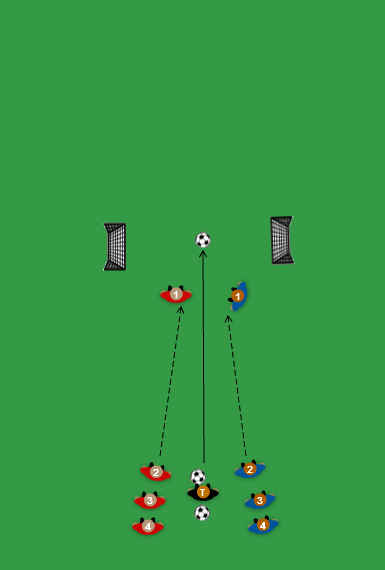 Träna på: Olika vändningar Insida/utsida/bakom hälen/ sulvändning /överstegsvändning /Skydda bollen med stödfoten Vänd snabbt bollen lite ifrån dig och accelerera Försvar Förflytta dig snabbt i pressStyr anfallaren bort från målenBlicken på bollen Reagera snabbt vid bollerövring 